DOSSIER D’INSCRIPTION 2022 / 2023Pôle Espoir - Pôle d’Entraînement d’AngoulêmeNouvelle Aquitaine de Canoë-KayakLe dossier doit être complet et renvoyé avant le 16 avril 2022 à :Athlètes concernés :Chaque dossier doit comporter les pièces suivantes dûment complétées et signées :Fiche d’État civil avec photo obligatoireFiche de projet scolaireFiche de projet sportifFiche d’autorisation parentaleLa fiche d’engagement à une formation fédérale et au respect des règles sportives du PôleLettre de motivationsLes copies de bulletins scolaires de l’année en coursLe règlement de l’inscriptionRèglement intérieur signéLe choix des candidats s’effectuera après examen des résultats sportifs de la saison 2021-2022 :Et analyse du dossier d’inscription complet par les Entraineurs, le CTR référent du pôle et le lycée de Marguerite pour les athlètes concernés. Les résultats seront connus début mai 2022.Coût de l’inscription : (LE TARIF DEFINITIF SERA CONNU A VALIDATION DES ENTREES)Pour tous les nouveaux inscrits, une rencontre visio doit être organisée avec l’athlète, les parents et l’entraîneur (ou le club).FICHE D’ETAT CIVILPOLE D’ENTRAINEMENT DE CANOË-KAYAK D’ANGOULEMEPOUR LA SAISON SPORTIVE 2022 / 2023FICHE DE SITUATION SCOLAIRE ou UNIVERSITAIRE ou PROFESSIONNELLEPOLE D’ENTRAINEMENT DE CANOË-KAYAK D’ANGOULEMEPOUR LA SAISON SPORTIVE 2022 / 2023FICHE DU PARCOURS ET PROJET SPORTIFPOLE D’ENTRAINEMENT DE CANOË-KAYAK D’ANGOULEMEPOUR LA SAISON SPORTIVE 2022-2023FICHE D’AUTORISATION PARENTALE - Pour les mineursPOLE D’ENTRAINEMENT DE CANOË-KAYAK D’ANGOULEMEPOUR LA SAISON SPORTIVE 2022/2023AUTORISATION PARENTALE VALABLE 1 AN DU 1/09/2022 AU 31/08/2023Je soussigné Mme, M. ________________________N° téléphone fixe : __________________ N° téléphone portable : _______________ Mail : _________________Tuteur légal de ________________________________________________Personne n°1 à prévenir en cas d’urgence : ________________________________________________N° de téléphone : ________________________Mail : ________________________________________________Personne n°2 à prévenir en cas d’urgence : ________________________N° de téléphone : ________________________Mail : ________________________________________________Autorise ce(cette) dernier(ère) à :Intégrer le POLE DE CANOE KAYAK D’ANGOULEMEParticiper à toutes les actions (stages, sorties hebdomadaires, regroupements), organisées par le CRCKNA ou le CDCK16 dans le cadre du pôle de CK d’Angoulême J’autorise les responsables de ces structures à prendre, en cas d’urgence, toute décision médicale ou chirurgicale et ceci uniquement suite à l’avis du médecin.Les responsables de ces actions sont :ROCHER Sami (Entraîneur)FAGET Marceau (Entraîneur)A titre exceptionnel un intervenant ponctuel (CTR, Cadres de clubs, …)Numéro de sécurité sociale : ________________________________________________(Joindre la photocopie de la carte vitale)Remarques particulières :________________________________________________________________________________________________________________________________________________________________________________________________Fait à ________________________ le ________________________.Signature des parents ou du tuteur légal,AUTORISATION PARENTALE VALABLE 1 AN DU 1/09/2022 AU 31/08/2023FICHE D’ENGAGEMENTS AU RESPECT DES EXIGENCESPOLE D’ENTRAINEMENT DE CANOË-KAYAK D’ANGOULEMESAISON 2022 / 2023J'ai pris connaissance des objectifs du Pôle, du règlement intérieur, des droits et devoirs (en termes d’éthique et de formation fédérale), et souhaite intégrer le Pôle d’entraînement de Canoë-kayak d’Angoulême pour la saison 2022/2023.Fait à _____________________, le ______________________Signature de l'intéressé 	Signature du (de la) Président(e) du clubSignature des parents (pour les mineurs)LETTRE DE MOTIVATIONPOLE D’ENTRAINEMENT DE CANOË-KAYAK D’ANGOULEMEPOUR LA SAISON SPORTIVE 2022 / 2023Bilan individuel à mi saison 2021-2022MERCI DE REMPLIR LE BILAN DE FACON PRECISE AFIN DE FAIRE EVOLUER VOTRE SAISON PROCHAINE ET DE REFLECHIR SUR L’ENSEMBLE DE L’ANNEEBilan général :_______________________________________________________________________________________________________________________________________________________________________________________________________________________________________________________________Bilan sportif de la mi-saison (réussite ou non de tes objectifs)__________________________________________________________________________________________________________________________________________________________________________Pourquoi, pour vous ?__________________________________________________________________________________________________________________________________________________________________________Ce qui a marché ou non ?__________________________________________________________________________________________________________________________________________________________________________Ce que tu veux mettre en œuvre pour l’année à venir ou ce que tu attends de la structure ?__________________________________________________________________________________________________________________________________________________________________________Définir tes points fort (soyer précis) technique tactique physique__________________________________________________________________________________________________________________________________________________________________________Définir tes points faible (soyer précis) technique tactique physique …__________________________________________________________________________________________________________________________________________________________________________Bilan scolaire (Les problèmes ou points fort au niveau scolaire)__________________________________________________________________________________________________________________________________________________________________________Ce que tu souhaites améliorer ou changer :__________________________________________________________________________________________________________________________________________________________________________Bilan logistique (Ce qui étais efficace ou non, déplacement entrainement ou bateau le week-end)__________________________________________________________________________________________________________________________________________________________________________Ce que tu souhaites améliorer ou changer :__________________________________________________________________________________________________________________________________________________________________________Bilan médical :…__________________________________________________________________________________________________________________________________________________________________________Ce que tu souhaites améliorer ou changer :__________________________________________________________________________________________________________________________________________________________________________Bilan matériel (problèmes ou réussite) bateau pagaie :__________________________________________________________________________________________________________________________________________________________________________Achats à prévoir (bateau, pagaie jupe montre chaussures ?__________________________________________________________________________________________________________________________________________________________________________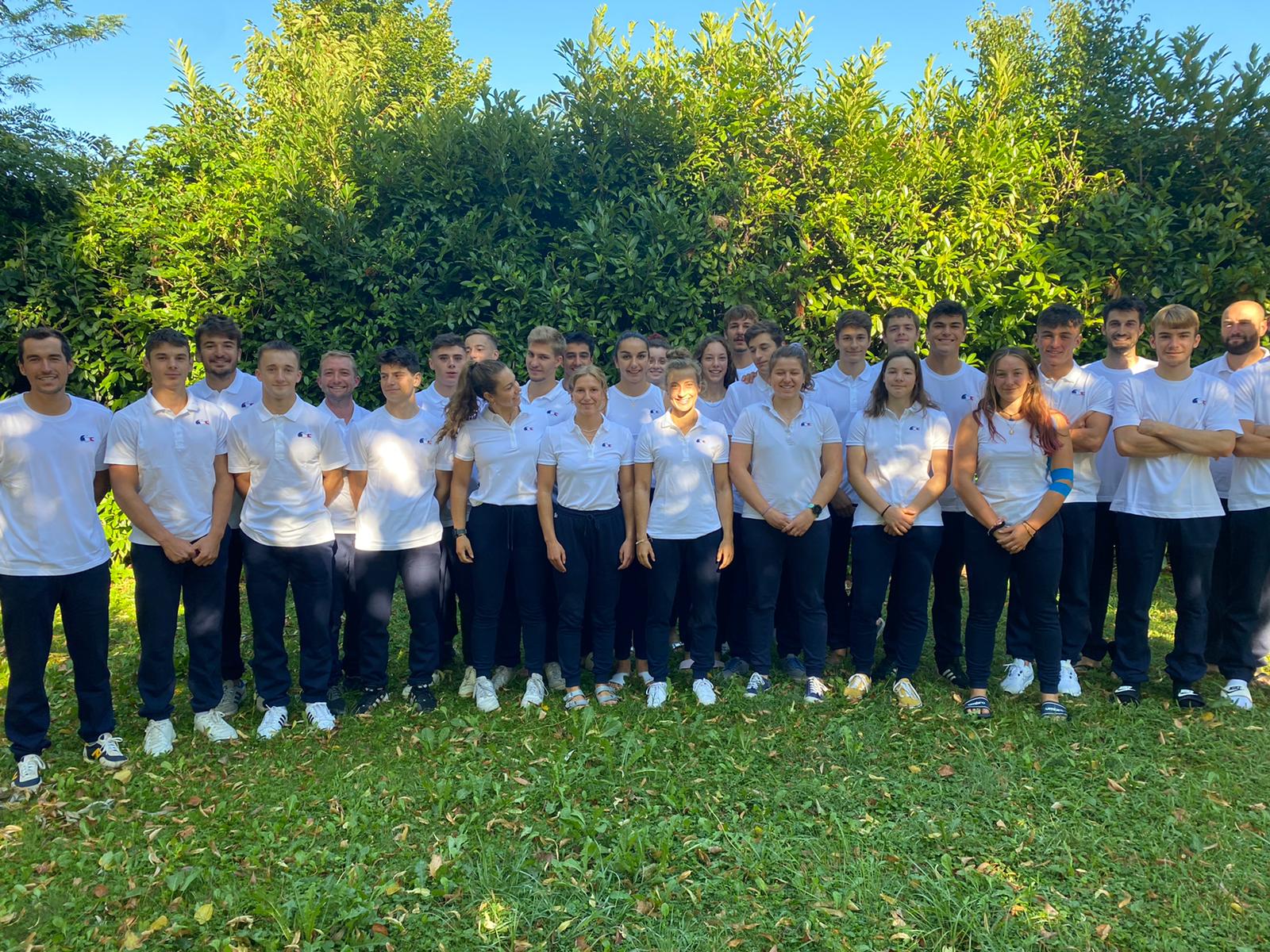 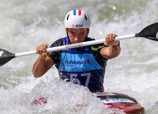 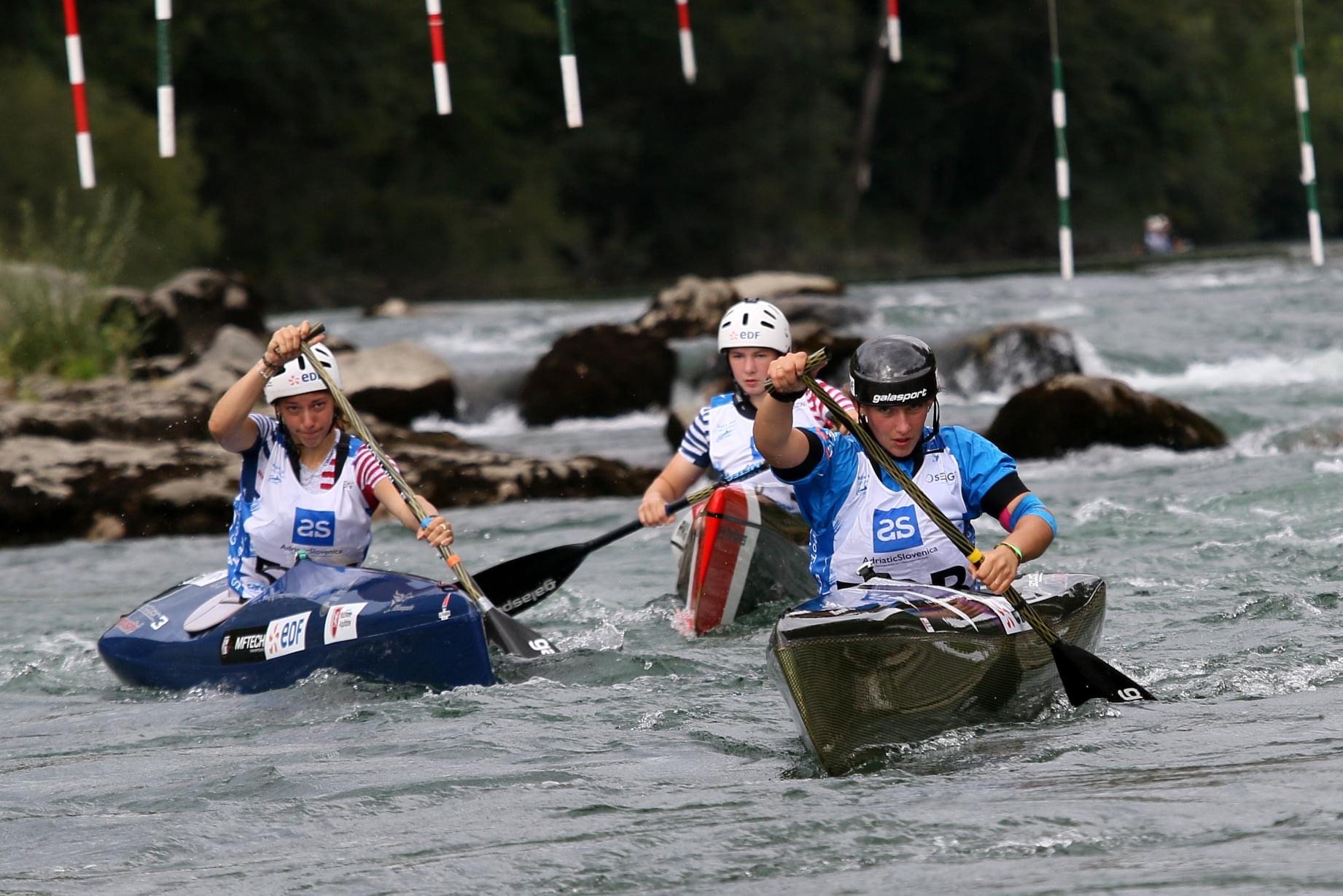 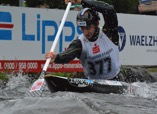 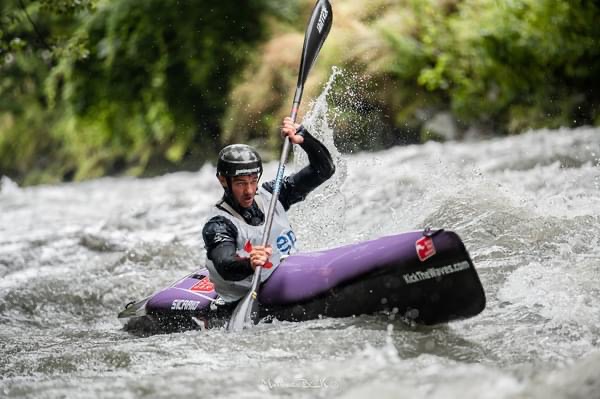 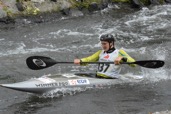 POUR REALISER TON DOUBLE PROJET :SPORTIF ET SCOLAIRENouvelle entrée (ou) RenouvellementPOUR REALISER TON DOUBLE PROJET :SPORTIF ET SCOLAIRENouvelle entrée (ou) RenouvellementPOUR REALISER TON DOUBLE PROJET :SPORTIF ET SCOLAIRENouvelle entrée (ou) RenouvellementPOUR REALISER TON DOUBLE PROJET :SPORTIF ET SCOLAIRENouvelle entrée (ou) RenouvellementPOUR REALISER TON DOUBLE PROJET :SPORTIF ET SCOLAIRENouvelle entrée (ou) RenouvellementPOUR REALISER TON DOUBLE PROJET :SPORTIF ET SCOLAIRENouvelle entrée (ou) RenouvellementPOUR REALISER TON DOUBLE PROJET :SPORTIF ET SCOLAIRENouvelle entrée (ou) RenouvellementGroupe SlalomGroupe Descente Course en LigneSami ROCHER - Pôle espoir Canoë-Kayak d’AngoulêmeEntraîneur Slalom4 place de bourgine - 16 000 AngoulêmeMail : rochersami@gmail.com - Tél. : 06 14 36 79 79‬Marceau FAGET - Pôle espoir Canoë-Kayak d’AngoulêmeEntraîneur Descente, Course en ligneMail : mfaget@ffck.org - Tél. : 06 31 27 11 89‬Pôle espoirPôle d’entraînement localAu niveau sportifAthlètes ayant un projet sportif structuréUniquement les athlètes ayant satisfait aux minimas des tests PASS nationaux : espoirs ou admissiblesAthlètes ayant un projet sportif structuréÀ minima national : accès au niveau national et au championnat de France. Voir au-delà : équipe de France, etc...Au niveau scolaireScolairement : avoir un projet scolaire « solide » :A partir du niveau 2nde au Lycée (exceptionnellement en 3ème)Aménagements scolairesScolairement : avoir un projet scolaire « solide » :A partir du niveau 2nde au Lycée (exceptionnellement en 3ème)Aménagements scolairesNombre de places sera limitées à 24 personnes (2 entraîneurs) : sélections sur dossier fin avril 2022Nombre de places sera limitées à 24 personnes (2 entraîneurs) : sélections sur dossier fin avril 2022Nombre de places sera limitées à 24 personnes (2 entraîneurs) : sélections sur dossier fin avril 2022Athlètes Nouvelle Aquitaine : 500€ (à titre indicatif)Athlètes Charente : 300€ (aide du CDCK16 de 200€ par athlète charentais, à titre indicatif)Ce prix prend en compte uniquement la cotisation au pôle pour les séances, l’encadrement… certaines actions de stages sont amenées à être payantes en cours de saison. Chèques à l’ordre du CRCKNA.COORDONNEES DU SPORTIFCOORDONNEES DU SPORTIFCOORDONNEES DU SPORTIFCOORDONNEES DU SPORTIFCOORDONNEES DU SPORTIFCOORDONNEES DU SPORTIFCOORDONNEES DU SPORTIFCOORDONNEES DU SPORTIFCOORDONNEES DU SPORTIFCOORDONNEES DU SPORTIFCOORDONNEES DU SPORTIFPHOTOPHOTONOMPrénomPHOTOPHOTODate NaissanceDate NaissanceDate NaissanceSEXE (M/F)SEXE (M/F)PHOTOPHOTOAdresse personnelleAdresse personnelleAdresse personnelleCode PostalCode PostalCode PostalCommuneCommuneE-mail du sportifE-mail du sportifE-mail du sportifN° Tél fixeN° Tél fixeN° Tél fixeFEDERATIONFEDERATIONFEDERATIONLISTE MJSLISTE MJSLISTE MJSN° portable du SportifN° portable du SportifN° portable du SportifCATÉGORIE 2022CATÉGORIE 2022CATÉGORIE 2022CATÉGORIE 2022CATÉGORIE 2022CLUB CLUB CLUB DépartementDépartementDépartementN° CLUBN° CLUBN° CLUBN° LICENCE CC+N° LICENCE CC+N° LICENCE CC+N° LICENCE CC+N° LICENCE CC+DISCIPLINE 1DISCIPLINE 1DISCIPLINE 1DISCIPLINE 2DISCIPLINE 2DISCIPLINE 2DISCIPLINE 2DISCIPLINE 2COORDONNEES DE LA FAMILLE OU DU TUTEUR LEGALCOORDONNEES DE LA FAMILLE OU DU TUTEUR LEGALCOORDONNEES DE LA FAMILLE OU DU TUTEUR LEGALCOORDONNEES DE LA FAMILLE OU DU TUTEUR LEGALCOORDONNEES DE LA FAMILLE OU DU TUTEUR LEGALCOORDONNEES DE LA FAMILLE OU DU TUTEUR LEGALCOORDONNEES DE LA FAMILLE OU DU TUTEUR LEGALCOORDONNEES DE LA FAMILLE OU DU TUTEUR LEGALCOORDONNEES DE LA FAMILLE OU DU TUTEUR LEGALCOORDONNEES DE LA FAMILLE OU DU TUTEUR LEGALCOORDONNEES DE LA FAMILLE OU DU TUTEUR LEGALCOORDONNEES DE LA FAMILLE OU DU TUTEUR LEGALCOORDONNEES DE LA FAMILLE OU DU TUTEUR LEGALNOMPrénomAdresse personnelleAdresse personnelleAdresse personnelleCode PostalCode PostalCode PostalCommuneCommuneAdresse E-mailAdresse E-mailAdresse E-mailN° Tél fixeN° Tél fixeN° Tél fixeN° Tél portableN° Tél portableN° Tél portableN° Téléphone professionnelN° Téléphone professionnelN° Téléphone professionnelN° Téléphone professionnelN° Téléphone professionnelCOORDONNEES DE LA FAMILLE OU DU TUTEUR LEGALCOORDONNEES DE LA FAMILLE OU DU TUTEUR LEGALCOORDONNEES DE LA FAMILLE OU DU TUTEUR LEGALCOORDONNEES DE LA FAMILLE OU DU TUTEUR LEGALCOORDONNEES DE LA FAMILLE OU DU TUTEUR LEGALCOORDONNEES DE LA FAMILLE OU DU TUTEUR LEGALCOORDONNEES DE LA FAMILLE OU DU TUTEUR LEGALCOORDONNEES DE LA FAMILLE OU DU TUTEUR LEGALCOORDONNEES DE LA FAMILLE OU DU TUTEUR LEGALCOORDONNEES DE LA FAMILLE OU DU TUTEUR LEGALCOORDONNEES DE LA FAMILLE OU DU TUTEUR LEGALCOORDONNEES DE LA FAMILLE OU DU TUTEUR LEGALCOORDONNEES DE LA FAMILLE OU DU TUTEUR LEGALNOMNOMNOMPrénomPrénomPrénomPrénomPrénomAdresse personnelleAdresse personnelleAdresse personnelleCode PostalCode PostalCode PostalCommuneCommuneAdresse E-mailAdresse E-mailAdresse E-mailN° Tél fixeN° Tél fixeN° Tél fixeN° Tél portableN° Tél portableN° Tél portableN° Téléphone professionnelN° Téléphone professionnelN° Téléphone professionnelN° Téléphone professionnelN° Téléphone professionnelCOORDONNEES DU CLUB ET ENTRAINEURCOORDONNEES DU CLUB ET ENTRAINEURCOORDONNEES DU CLUB ET ENTRAINEURCOORDONNEES DU CLUB ET ENTRAINEURCOORDONNEES DU CLUB ET ENTRAINEURCOORDONNEES DU CLUB ET ENTRAINEURCOORDONNEES DU CLUB ET ENTRAINEURCOORDONNEES DU CLUB ET ENTRAINEURCOORDONNEES DU CLUB ET ENTRAINEURCOORDONNEES DU CLUB ET ENTRAINEURCOORDONNEES DU CLUB ET ENTRAINEURCOORDONNEES DU CLUB ET ENTRAINEURCOORDONNEES DU CLUB ET ENTRAINEURNOM Prénom EntraineurNOM Prénom EntraineurNOM Prénom EntraineurNOM Prénom EntraineurTel portable EntraineurTel portable EntraineurTel portable EntraineurTel portable EntraineurE-mail ClubE-mail ClubE-mail EntraineurE-mail EntraineurE-mail EntraineurE-mail EntraineurPARCOURS SCOLAIREPARCOURS SCOLAIREPARCOURS SCOLAIREPARCOURS SCOLAIREPARCOURS SCOLAIREPARCOURS SCOLAIREPARCOURS SCOLAIREPARCOURS SCOLAIREPARCOURS SCOLAIREPARCOURS SCOLAIREPARCOURS SCOLAIREPARCOURS SCOLAIREPARCOURS SCOLAIRENom de l’établissement fréquenté en 2021-2022(Collège, Lycée, Université)Nom de l’établissement fréquenté en 2021-2022(Collège, Lycée, Université)Nom de l’établissement fréquenté en 2021-2022(Collège, Lycée, Université)Nom de l’établissement fréquenté en 2021-2022(Collège, Lycée, Université)Nom de l’établissement fréquenté en 2021-2022(Collège, Lycée, Université)Nom de l’établissement fréquenté en 2021-2022(Collège, Lycée, Université)Nom de l’établissement fréquenté en 2021-2022(Collège, Lycée, Université)Adresse de l’établissementAdresse de l’établissementAdresse de l’établissementTéléphoneTéléphoneClasse fréquentée en 21-22Classe fréquentée en 21-22Classe fréquentée en 21-22Moyenne générale de l’année 2020-2021Moyenne générale de l’année 2020-2021Moyenne générale de l’année 2020-2021Moyenne générale de l’année 2020-2021Moyenne générale de l’année 2020-2021Moyenne générale du 1er trimestre 2021-2022Moyenne générale du 1er trimestre 2021-2022Moyenne générale du 1er trimestre 2021-2022Moyenne générale du 1er trimestre 2021-2022Moyenne générale du 1er trimestre 2021-2022Moyenne générale du 2ème trimestre 2021-2022Moyenne générale du 2ème trimestre 2021-2022Moyenne générale du 2ème trimestre 2021-2022Moyenne générale du 2ème trimestre 2021-2022Moyenne générale du 2ème trimestre 2021-2022Pour les collégiens ou lycéens : les moyennes des matières suivantesPour les collégiens ou lycéens : les moyennes des matières suivantesPour les collégiens ou lycéens : les moyennes des matières suivantesPour les collégiens ou lycéens : les moyennes des matières suivantesPour les collégiens ou lycéens : les moyennes des matières suivantesPour les collégiens ou lycéens : les moyennes des matières suivantesPour les collégiens ou lycéens : les moyennes des matières suivantesPour les collégiens ou lycéens : les moyennes des matières suivantesPour les collégiens ou lycéens : les moyennes des matières suivantesPour les collégiens ou lycéens : les moyennes des matières suivantesPour les collégiens ou lycéens : les moyennes des matières suivantesPour les collégiens ou lycéens : les moyennes des matières suivantesPour les collégiens ou lycéens : les moyennes des matières suivantesFrançaisMathsLV1LV2LV2Phys. ChimiePhys. ChimieHistoire géo.Histoire géo.SVTSVTEPS1er trimestre 21-222ème trimestre 21-22PROJET SCOLAIRE ou UNIVERSITAIRE ou PROFESSIONNELPROJET SCOLAIRE ou UNIVERSITAIRE ou PROFESSIONNELPROJET SCOLAIRE ou UNIVERSITAIRE ou PROFESSIONNELPROJET SCOLAIRE ou UNIVERSITAIRE ou PROFESSIONNELPROJET SCOLAIRE ou UNIVERSITAIRE ou PROFESSIONNELPROJET SCOLAIRE ou UNIVERSITAIRE ou PROFESSIONNELPROJET SCOLAIRE ou UNIVERSITAIRE ou PROFESSIONNELPROJET SCOLAIRE ou UNIVERSITAIRE ou PROFESSIONNELPROJET SCOLAIRE ou UNIVERSITAIRE ou PROFESSIONNELPROJET SCOLAIRE ou UNIVERSITAIRE ou PROFESSIONNELPROJET SCOLAIRE ou UNIVERSITAIRE ou PROFESSIONNELPROJET SCOLAIRE ou UNIVERSITAIRE ou PROFESSIONNELPROJET SCOLAIRE ou UNIVERSITAIRE ou PROFESSIONNELProjet scolaire 2022-2023Projet scolaire 2022-2023Projet scolaire 2022-2023Établissement souhaitéÉtablissement souhaitéÉtablissement souhaitéProjet scolaire 2022-2023Projet scolaire 2022-2023Projet scolaire 2022-2023ClasseClasseClasseProjet scolaire 2022-2023Projet scolaire 2022-2023Projet scolaire 2022-2023LanguesLanguesLanguesProjet scolaire 2022-2023Projet scolaire 2022-2023Projet scolaire 2022-2023Autres optionsAutres optionsAutres optionsAttention toutefois à ne pas surcharger son emploi du temps avec des options « optionnelles » Attention toutefois à ne pas surcharger son emploi du temps avec des options « optionnelles » Attention toutefois à ne pas surcharger son emploi du temps avec des options « optionnelles » Attention toutefois à ne pas surcharger son emploi du temps avec des options « optionnelles » Attention toutefois à ne pas surcharger son emploi du temps avec des options « optionnelles » Attention toutefois à ne pas surcharger son emploi du temps avec des options « optionnelles » Attention toutefois à ne pas surcharger son emploi du temps avec des options « optionnelles » Projet scolaire 2022-2023Projet scolaire 2022-2023Projet scolaire 2022-2023Autres projets socioprofessionnels Autres projets socioprofessionnels Autres projets socioprofessionnels Projet scolaire 2023-2024Projet scolaire 2023-2024Projet scolaire 2023-2024Établissement souhaitéÉtablissement souhaitéÉtablissement souhaitéProjet scolaire 2023-2024Projet scolaire 2023-2024Projet scolaire 2023-2024ClasseClasseClasseProjet scolaire 2023-2024Projet scolaire 2023-2024Projet scolaire 2023-2024LanguesLanguesLanguesProjet scolaire 2023-2024Projet scolaire 2023-2024Projet scolaire 2023-2024Autres optionsAutres optionsAutres optionsAttention toutefois à ne pas surcharger son emploi du temps avec des options « optionnelles »Attention toutefois à ne pas surcharger son emploi du temps avec des options « optionnelles »Attention toutefois à ne pas surcharger son emploi du temps avec des options « optionnelles »Attention toutefois à ne pas surcharger son emploi du temps avec des options « optionnelles »Attention toutefois à ne pas surcharger son emploi du temps avec des options « optionnelles »Attention toutefois à ne pas surcharger son emploi du temps avec des options « optionnelles »Attention toutefois à ne pas surcharger son emploi du temps avec des options « optionnelles »Projet scolaire 2023-2024Projet scolaire 2023-2024Projet scolaire 2023-2024Autres projets socioprofessionnels Autres projets socioprofessionnels Autres projets socioprofessionnels Projet scolaire à long termeProjet scolaire à long termeProjet scolaire à long termePARCOURS SPORTIFPARCOURS SPORTIFPARCOURS SPORTIFPARCOURS SPORTIFPARCOURS SPORTIFPARCOURS SPORTIFPARCOURS SPORTIFPARCOURS SPORTIFPARCOURS SPORTIFPARCOURS SPORTIFPARCOURS SPORTIFPARCOURS SPORTIFPARCOURS SPORTIFPARCOURS SPORTIFPARCOURS SPORTIFNbre d’années de pratiqueEmbarcationEmbarcationBordé (pour les canoës)Bordé (pour les canoës)Bordé (pour les canoës)Bordé (pour les canoës)Bordé (pour les canoës)Bordé (pour les canoës)Bordé (pour les canoës)Structures d’entraînements fréquentées précédemment(Club, Section Sportive, CDEF, PER, pole)Saison 2021-2022Saison 2021-2022VILLEVILLEVILLEVILLEStructures d’entraînements fréquentées précédemment(Club, Section Sportive, CDEF, PER, pole)Saison 2020-2021Saison 2020-2021VILLEVILLEVILLEVILLEStructures d’entraînements fréquentées précédemment(Club, Section Sportive, CDEF, PER, pole)Saison 2019-2020Saison 2019-2020VILLEVILLEVILLEVILLEResultats nationauxen CEL uniquementChampionnats de France de Fond 2021Championnats de France de Fond 2021Championnats de France de Fond 2021Championnats de France de Fond 2021Championnats de France de Fond 2021Championnats de France de Fond 2021Championnats de France de Fond 2021Resultats nationauxen CEL uniquementChampionnats de France de Vitesse 2021Championnats de France de Vitesse 2021Championnats de France de Vitesse 2021Championnats de France de Vitesse 2021Championnats de France de Vitesse 2021Championnats de France de Vitesse 2021Championnats de France de Vitesse 2021Résultats nationauxen Eau Vive uniquementChampionnats de France Sprint 2021Championnats de France Sprint 2021Championnats de France Sprint 2021Championnats de France Sprint 2021Championnats de France Sprint 2021Championnats de France Sprint 2021Championnats de France Sprint 2021Résultats nationauxen Eau Vive uniquementChampionnats de France Classique 2021Championnats de France Classique 2021Championnats de France Classique 2021Championnats de France Classique 2021Championnats de France Classique 2021Championnats de France Classique 2021Championnats de France Classique 2021Résultats nationauxen Eau Vive uniquementChampionnats de France Slalom N1, N2 ou finale N3 2021Championnats de France Slalom N1, N2 ou finale N3 2021Championnats de France Slalom N1, N2 ou finale N3 2021Championnats de France Slalom N1, N2 ou finale N3 2021Championnats de France Slalom N1, N2 ou finale N3 2021Championnats de France Slalom N1, N2 ou finale N3 2021Championnats de France Slalom N1, N2 ou finale N3 2021Résultats nationauxen Eau Vive uniquementChampionnats de France Slalom cadet ou junior 2021Championnats de France Slalom cadet ou junior 2021Championnats de France Slalom cadet ou junior 2021Championnats de France Slalom cadet ou junior 2021Championnats de France Slalom cadet ou junior 2021Championnats de France Slalom cadet ou junior 2021Championnats de France Slalom cadet ou junior 2021Résultats nationauxen Eau Vive uniquementClassement numérique slalomClassement numérique slalomClassement numérique slalom2021 fin saison2021 fin saison2021 fin saison2022 actuel2022 actuel2022 actuelRésultats nationauxen Eau Vive uniquementClassement numérique descenteClassement numérique descenteClassement numérique descente2021 fin saison2021 fin saison2021 fin saison2022 actuel2022 actuel2022 actuelRésultats de l’animation jeune (pour les cadets 1 uniquement)Résultats de l’animation jeune régionale 2021Résultats de l’animation jeune régionale 2021Résultats de l’animation jeune régionale 2021Résultats de l’animation jeune régionale 2021Résultats de l’animation jeune régionale 2021Résultats de l’animation jeune régionale 2021Résultats de l’animation jeune régionale 2021Résultats de l’animation jeune (pour les cadets 1 uniquement)Résultats sur les régates de l’espoir 2021Résultats sur les régates de l’espoir 2021Résultats sur les régates de l’espoir 2021Résultats sur les régates de l’espoir 2021Résultats sur les régates de l’espoir 2021Résultats sur les régates de l’espoir 2021Résultats sur les régates de l’espoir 2021Résultats de l’animation jeune (pour les cadets 1 uniquement)Résultats sur la finale de l’animation jeune 2021Résultats sur la finale de l’animation jeune 2021Résultats sur la finale de l’animation jeune 2021Résultats sur la finale de l’animation jeune 2021Résultats sur la finale de l’animation jeune 2021Résultats sur la finale de l’animation jeune 2021Résultats sur la finale de l’animation jeune 2021Inscription en liste ministérielle(Espoir, Jeune, Sénior)Saison 2021-2022Saison 2021-2022Inscription en liste ministérielle(Espoir, Jeune, Sénior)Saison 2020-2021Saison 2020-2021Inscription en liste ministérielle(Espoir, Jeune, Sénior)Saison 2019-2020Saison 2019-2020PROJET SPORTIFPROJET SPORTIFPROJET SPORTIFPROJET SPORTIFPROJET SPORTIFPROJET SPORTIFPROJET SPORTIFPROJET SPORTIFPROJET SPORTIFPROJET SPORTIFPROJET SPORTIFPROJET SPORTIFPROJET SPORTIFPROJET SPORTIFPROJET SPORTIFSaison 2021/2022Cette année.Objectifs sportifsMilieu de saison (classement national point place) :Fin de saison (championnat et ou finale N1/N2/N3) :Sélection ?Milieu de saison (classement national point place) :Fin de saison (championnat et ou finale N1/N2/N3) :Sélection ?Milieu de saison (classement national point place) :Fin de saison (championnat et ou finale N1/N2/N3) :Sélection ?Milieu de saison (classement national point place) :Fin de saison (championnat et ou finale N1/N2/N3) :Sélection ?Milieu de saison (classement national point place) :Fin de saison (championnat et ou finale N1/N2/N3) :Sélection ?Milieu de saison (classement national point place) :Fin de saison (championnat et ou finale N1/N2/N3) :Sélection ?Milieu de saison (classement national point place) :Fin de saison (championnat et ou finale N1/N2/N3) :Sélection ?Milieu de saison (classement national point place) :Fin de saison (championnat et ou finale N1/N2/N3) :Sélection ?Milieu de saison (classement national point place) :Fin de saison (championnat et ou finale N1/N2/N3) :Sélection ?Milieu de saison (classement national point place) :Fin de saison (championnat et ou finale N1/N2/N3) :Sélection ?Milieu de saison (classement national point place) :Fin de saison (championnat et ou finale N1/N2/N3) :Sélection ?Milieu de saison (classement national point place) :Fin de saison (championnat et ou finale N1/N2/N3) :Sélection ?Milieu de saison (classement national point place) :Fin de saison (championnat et ou finale N1/N2/N3) :Sélection ?Saison 2021/2022Cette année.Moyens à mettre en œuvreC1C1C1C1C2C2J1J1J1J2Saison 2021/2022Cette année.Moyens à mettre en œuvreNbre d’ent./sem. A prévoirNbre d’ent./sem. A prévoirNbre d’ent./sem. A prévoir4/54/54/54/55/65/66/86/86/87/10Saison 2021/2022Cette année.Moyens à mettre en œuvreLa participation aux stages : l’investissement au quotidien sera optimisé par la participation aux stages. En effet, les stages sont obligatoires au même titre que les séances. (Sauf cas de force majeur)La participation aux stages : l’investissement au quotidien sera optimisé par la participation aux stages. En effet, les stages sont obligatoires au même titre que les séances. (Sauf cas de force majeur)La participation aux stages : l’investissement au quotidien sera optimisé par la participation aux stages. En effet, les stages sont obligatoires au même titre que les séances. (Sauf cas de force majeur)La participation aux stages : l’investissement au quotidien sera optimisé par la participation aux stages. En effet, les stages sont obligatoires au même titre que les séances. (Sauf cas de force majeur)La participation aux stages : l’investissement au quotidien sera optimisé par la participation aux stages. En effet, les stages sont obligatoires au même titre que les séances. (Sauf cas de force majeur)La participation aux stages : l’investissement au quotidien sera optimisé par la participation aux stages. En effet, les stages sont obligatoires au même titre que les séances. (Sauf cas de force majeur)La participation aux stages : l’investissement au quotidien sera optimisé par la participation aux stages. En effet, les stages sont obligatoires au même titre que les séances. (Sauf cas de force majeur)La participation aux stages : l’investissement au quotidien sera optimisé par la participation aux stages. En effet, les stages sont obligatoires au même titre que les séances. (Sauf cas de force majeur)La participation aux stages : l’investissement au quotidien sera optimisé par la participation aux stages. En effet, les stages sont obligatoires au même titre que les séances. (Sauf cas de force majeur)La participation aux stages : l’investissement au quotidien sera optimisé par la participation aux stages. En effet, les stages sont obligatoires au même titre que les séances. (Sauf cas de force majeur)La participation aux stages : l’investissement au quotidien sera optimisé par la participation aux stages. En effet, les stages sont obligatoires au même titre que les séances. (Sauf cas de force majeur)La participation aux stages : l’investissement au quotidien sera optimisé par la participation aux stages. En effet, les stages sont obligatoires au même titre que les séances. (Sauf cas de force majeur)La participation aux stages : l’investissement au quotidien sera optimisé par la participation aux stages. En effet, les stages sont obligatoires au même titre que les séances. (Sauf cas de force majeur)Saison 2021/2022Cette année.Moyens à mettre en œuvreStructure d’entraînementStructure d’entraînementStructure d’entraînementSaison 2022/2023L’an prochain.Objectifs sportifsObjectif de fin de saison :Objectif de fin de saison :Objectif de fin de saison :Objectif de fin de saison :Objectif de fin de saison :Objectif de fin de saison :Objectif de fin de saison :Objectif de fin de saison :Objectif de fin de saison :Objectif de fin de saison :Objectif de fin de saison :Objectif de fin de saison :Objectif de fin de saison :Saison 2022/2023L’an prochain.Moyens à mettre en œuvreC1C1C1C1C2C2J1J1J1J2Saison 2022/2023L’an prochain.Moyens à mettre en œuvreNbre d’ent./sem. à prévoirNbre d’ent./sem. à prévoirNbre d’ent./sem. à prévoir4/54/54/54/55/65/66/86/86/87/10Saison 2022/2023L’an prochain.Moyens à mettre en œuvreLa participation aux stages : l’investissement au quotidien sera optimisé par la participation aux stages. En effet, les stages sont obligatoires au même titre que les séances. (Sauf cas de force majeur)La participation aux stages : l’investissement au quotidien sera optimisé par la participation aux stages. En effet, les stages sont obligatoires au même titre que les séances. (Sauf cas de force majeur)La participation aux stages : l’investissement au quotidien sera optimisé par la participation aux stages. En effet, les stages sont obligatoires au même titre que les séances. (Sauf cas de force majeur)La participation aux stages : l’investissement au quotidien sera optimisé par la participation aux stages. En effet, les stages sont obligatoires au même titre que les séances. (Sauf cas de force majeur)La participation aux stages : l’investissement au quotidien sera optimisé par la participation aux stages. En effet, les stages sont obligatoires au même titre que les séances. (Sauf cas de force majeur)La participation aux stages : l’investissement au quotidien sera optimisé par la participation aux stages. En effet, les stages sont obligatoires au même titre que les séances. (Sauf cas de force majeur)La participation aux stages : l’investissement au quotidien sera optimisé par la participation aux stages. En effet, les stages sont obligatoires au même titre que les séances. (Sauf cas de force majeur)La participation aux stages : l’investissement au quotidien sera optimisé par la participation aux stages. En effet, les stages sont obligatoires au même titre que les séances. (Sauf cas de force majeur)La participation aux stages : l’investissement au quotidien sera optimisé par la participation aux stages. En effet, les stages sont obligatoires au même titre que les séances. (Sauf cas de force majeur)La participation aux stages : l’investissement au quotidien sera optimisé par la participation aux stages. En effet, les stages sont obligatoires au même titre que les séances. (Sauf cas de force majeur)La participation aux stages : l’investissement au quotidien sera optimisé par la participation aux stages. En effet, les stages sont obligatoires au même titre que les séances. (Sauf cas de force majeur)La participation aux stages : l’investissement au quotidien sera optimisé par la participation aux stages. En effet, les stages sont obligatoires au même titre que les séances. (Sauf cas de force majeur)La participation aux stages : l’investissement au quotidien sera optimisé par la participation aux stages. En effet, les stages sont obligatoires au même titre que les séances. (Sauf cas de force majeur)Saison 2022/2023L’an prochain.Moyens à mettre en œuvreStructure d’entraînementStructure d’entraînementStructure d’entraînementObjectifs à long terme (quelles sont vos ambitions ? rêve ?)ENGAGEMENT ETHIQUE A L’INSCRIPTION AU POLE SAISON 2022 / 2023Je m’engage à respecter l’éthique sportive et à ne pas consommer de produit dopant. Un résultat positif lors d’un contrôle antidopage entraînera une exclusion immédiate du Pôle.Je devrais donc :Me soumettre aux contrôles antidopage organisés en compétition et/ou à l’entraînementDéclarer à mon médecin traitant et /ou au pharmacien ma condition de sportif afin que les médicaments prescrits ne positivent pas le contrôle antidopagePour toutes ces informations, vous pouvez contacter :La DRJSCS Nouvelle Aquitaine : http://nouvelle-aquitaine.drdjscs.gouv.fr/Prevention-et-lutte-contre-le L’Antenne Médicale de Prévention et de Lutte contre le Dopage : 05 56 69 38 65ENGAGEMENT A UNE FORMATION FEDERALE 2022 / 2023ENGAGEMENT A UNE FORMATION FEDERALE 2022 / 2023ENGAGEMENT A UNE FORMATION FEDERALE 2022 / 2023Le CRCKNA et le CDCK16 demande à l’ensemble des athlètes désireux de s’inscrire dans le Pôle de s’engager dans une formation fédérale pour la saison 2022 / 2023 (avec pour priorité 1 : AMFPC (initiateur), 2 : Moniteur/CQP, 3 : juges, sécurité). L’objectif est que tout athlète en pôle sorte avec au moins AMFC, voir en possession du moniteur CK et CQP. En fonction des objectifs sportifs et scolaires poursuivis par le sportif, des aménagements de formation seront possibles. Ces aménagements seront discutés avec le responsable formation et le responsable de la structure.Le CRCKNA et le CDCK16 demande à l’ensemble des athlètes désireux de s’inscrire dans le Pôle de s’engager dans une formation fédérale pour la saison 2022 / 2023 (avec pour priorité 1 : AMFPC (initiateur), 2 : Moniteur/CQP, 3 : juges, sécurité). L’objectif est que tout athlète en pôle sorte avec au moins AMFC, voir en possession du moniteur CK et CQP. En fonction des objectifs sportifs et scolaires poursuivis par le sportif, des aménagements de formation seront possibles. Ces aménagements seront discutés avec le responsable formation et le responsable de la structure.Le CRCKNA et le CDCK16 demande à l’ensemble des athlètes désireux de s’inscrire dans le Pôle de s’engager dans une formation fédérale pour la saison 2022 / 2023 (avec pour priorité 1 : AMFPC (initiateur), 2 : Moniteur/CQP, 3 : juges, sécurité). L’objectif est que tout athlète en pôle sorte avec au moins AMFC, voir en possession du moniteur CK et CQP. En fonction des objectifs sportifs et scolaires poursuivis par le sportif, des aménagements de formation seront possibles. Ces aménagements seront discutés avec le responsable formation et le responsable de la structure.ORDRE DE PRIORITE FIXE PAR CRCKTYPE DE FORMATIONCONTACT1FORMATION AMFPCVoir votre CDCK, possibilité de demande au CDCK162FORMATION MFPC / CQPVoir CRCK3FORMATION JUGESVoir CRCK4FORMATION SECURITEVoir CRCKJe m’engage à m’inscrire à la formation suivante, en prenant contact avec le responsable de cette formation (voir le calendrier du CRCKNA 2022-2023 en septembre 2022 pour les coordonnées).Je m’engage à m’inscrire à la formation suivante, en prenant contact avec le responsable de cette formation (voir le calendrier du CRCKNA 2022-2023 en septembre 2022 pour les coordonnées).Je m’engage à m’inscrire à la formation suivante, en prenant contact avec le responsable de cette formation (voir le calendrier du CRCKNA 2022-2023 en septembre 2022 pour les coordonnées).